CURRICULUM VITAE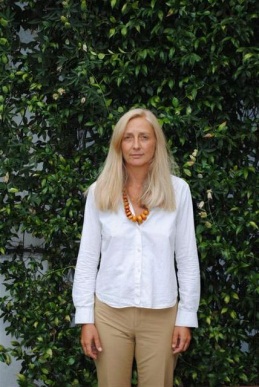 Ginevra Quadrio CurzioV. Cesare da Sesto 2020123 MilanoTel./Fax: 02 83 56 221Cell.: 328 0170683Posta elettronica: giquadrio@fastwebnet.itFORMAZIONEMagister Artium in filosofia e germanistica presso la Freie Universität di Berlino con il massimo dei voti . Laurea in Filosofia/Estetica (per dichiarazione di equipollenza rilasciata dall’Università degli Studi di Milano).2006	Grosses Deutsches Sprachdiplom presso il Goethe Institut di Milano.2011	Laurea master in interpretazione di conferenza (DE>IT; EN>IT; IT>DE) presso l’Istituto Superiore Interpreti Traduttori di Milano / Università di Strasburgo.ESPERIENZE DI LAVOROTutor presso l’Istituto di filosofia della Freie Universität di Berlino, Habelschwerdter Allee 33, Berlino. 	Collaborazione con l’emittente radiofonica milanese “Radio Popolare” come corrispondente da Berlino.Traduttrice dal tedesco per privati e case editrici. Alcune delle traduzioni pubblicate: Cavalli, A., Lineamenti di una sociologia della memoria, in: P. Jedlowski/M. Rampazi, Il senso del passato; Pocai, R., Esposizione critica del nichilismo - Le “Operette morali di G. Leopardi”, in S. Neumeister (a cura di), Leopardi in seiner Zeit/Leopardi nel suo tempo, Akten des 2. Internationalen Kongresses der deutschen Leopardi-Gesellschaft Berlin, 17-20. Sept. 1992, Tübingen 1995. Peter Weiermair, Frasi su Hernandez Pijuan / Klaus Honnef, Hernandez Pijuan, in: Hernandez Pijuan, Sentiment de paisatge 1972-1998, Catalogo Poligrafa Barcelona, 1998. Jaqueline Burckhardt, Come sveglio nel sonno vedere udire / Christiane Meyer-Thoss, Intreccio di vene come accessoire – ornamenti provocatori della bellezza, in: Meret Oppenheim, Catalogo Ed. Skira 1998. 1994-1995 	Insegnamento della lingua italiana presso la scuola di lingue Lernbrücke di Berlino.Collaborazioni esterne con gli editori Feltrinelli e A. Mondadori come lettrice di saggistica e correttrice di bozze.Collaborazione con la redazione del Feuilleton della nuova Berliner Zeitung come corrispondente dall’Italia.1998-2007	Collaborazione con la redazione culturale del  quotidiano “Il Foglio” come recensore e corrispondente da Berlino e Germania.Collaborazione con la casa editrice Einaudi di Torino per le traduzioni della nuova edizione integrale delle “Opere” di Walter Benjamin a cura di R. Tiedemann, H. Schweppenhäuser, E. Ganni. Traduzione e cura del volume Th. W. Adorno – Walter Benjamin, Briefwechsel 1928-1940 con il Prof. F. Desideri dell’Università di Firenze.1999-2007	Traduzioni per la casa editrice milanese Skira:  	Dizionario dell’architettura del novecento a cura di V. Magnago Lampugnani (Skira, 2000);  W. Oechslin, Wagner, Loos e l’evoluzione dell’architettura moderna, Skira 2003;  Ralf Bock, Adolf Loos, Skira 2007.	  1999-2005	Traduzione in italiano di volumi di storia dell’arte e dell’architettura per lo studio editoriale Ready-made di Milano. Tra i volumi pubblicati:  N. Bätzner, Mantegna, Könemann 2000;	A. Mueller von der Hagen, Giotto, Könemann 2000; R. Wirz, Donatello, Könemann 2000; Architettura del Medio Evo, Gribaudo 2004Frank Lloyd Wright  2000-2001	Traduzione degli atti del convegno per il centenario del Monte Verità per la ETH di Zurigo e il Centro Stefano Franscini di Ascona: C. Lafranchi/A. Schwab, Sinnsuche und Sonnenbad. Experimente in Kunst und Leben auf dem Monte Verità - Senso della vita e bagni di sole. Esperimenti di vita e arte al Monte Verità, Limmat Verlag, Zürich 2001.  2000-2004 	Collaborazione con l’inserto culturale della domenica del quotidiano il Foglio “Il Foglio dei ritratti” su temi tedeschi e di arte contemporanea.2007-2008	Collaborazione con Philippe Daverio per l’organizzazione di mostre e eventi, tra cui assistenza alla curatela della mostra “Via mare. Rotte impossibile” di Giovanni Ragusa, Museo Marini, Firenze, 18 ottobre-24 novembre 2007.2009	Collaborazione con il Swiss Conservation-Restoration-Campus di Lugano per la traduzione dei regolamenti didattici e amministrativi e del piano di studi	Traduzione dei testi critici del catalogo della mostra di Rebecca Horn per la Fondazione Bevilacqua - La Masa di Venezia 2010/2012	Interprete per il “Milano FilmFestival” 	Traduzioni tecniche (economiche, amministrativo-legali, turismo) per diverse agenzie (Studiointerpreti, Milano; Unimoney, Milano)	Traduzione IT>DE e IT>EN di relazioni di lavoro per il Swiss Conservation-Restoration-Campus di Lugano.2011/2012	Collaborazione con Language Consulting – interprete di trattativa B2B per Camera di Commercio di Lecco, settore subforniture meccaniche.2012	Interprete IT>DE per “FORUM PULIRE – La pulizia come valore assoluto”, Palazzo delle Stelline Milano, 21 marzo 2012.	Socio traduttore AMI – Associazione Milano Interpreti	Interpretazione consecutiva IT>DE per la Regione Lombardia in occasione di una cerimonia per il gemellaggio Cerro Maggiore – Bad Neustadt an der Saale	Interpretazione simultanea EN>IT per il workshop per docenti del Dipartimento di Cinema delle Scuole Civiche di MilanoLINGUEEccellente padronanza del tedesco scritto e parlato; ottima conoscenza dell´inglese scritto e parlato; attualmente seguo presso l’Istituto Superiore Interpreti Traduttori di Milano un corso di traduzione e interpretazione simultanea e consecutiva dal francese per poterlo aggiungere come terza lingua.